Vadovaudamasi Lietuvos Respublikos vietos savivaldos įstatymo 15 straipsnio 2 dalies 6 punktu, 20 straipsnio 3 dalimi, Pagėgių savivaldybės tarybos veiklos reglamento, patvirtinto Pagėgių savivaldybės tarybos 2023 m. kovo 30 d. sprendimu Nr. T-70 „Dėl  Pagėgių savivaldybės tarybos veiklos reglamento patvirtinimo“, 201.8 papunkčiu, Pagėgių savivaldybės taryban u s p r e n d ž i a: 1. Patvirtinti Pagėgių savivaldybės tarybos Kontrolės komiteto 2023 metų veiklos programą (pridedama).	  2. Sprendimą paskelbti Teisės aktų registre ir Pagėgių savivaldybės interneto svetainėje  www.pagegiai.lt.Savivaldybės meras                                                                                           Vaidas Bendaravičius   		                  PATVIRTINTA                                                                                   Pagėgių savivaldybės tarybos2023 m. lapkričio 9 d.
sprendimu  Nr. T- 187PAGĖGIŲ SAVIVALDYBĖS TARYBOS KONTROLĖS KOMITETO 2023  METŲ VEIKLOS PROGRAMA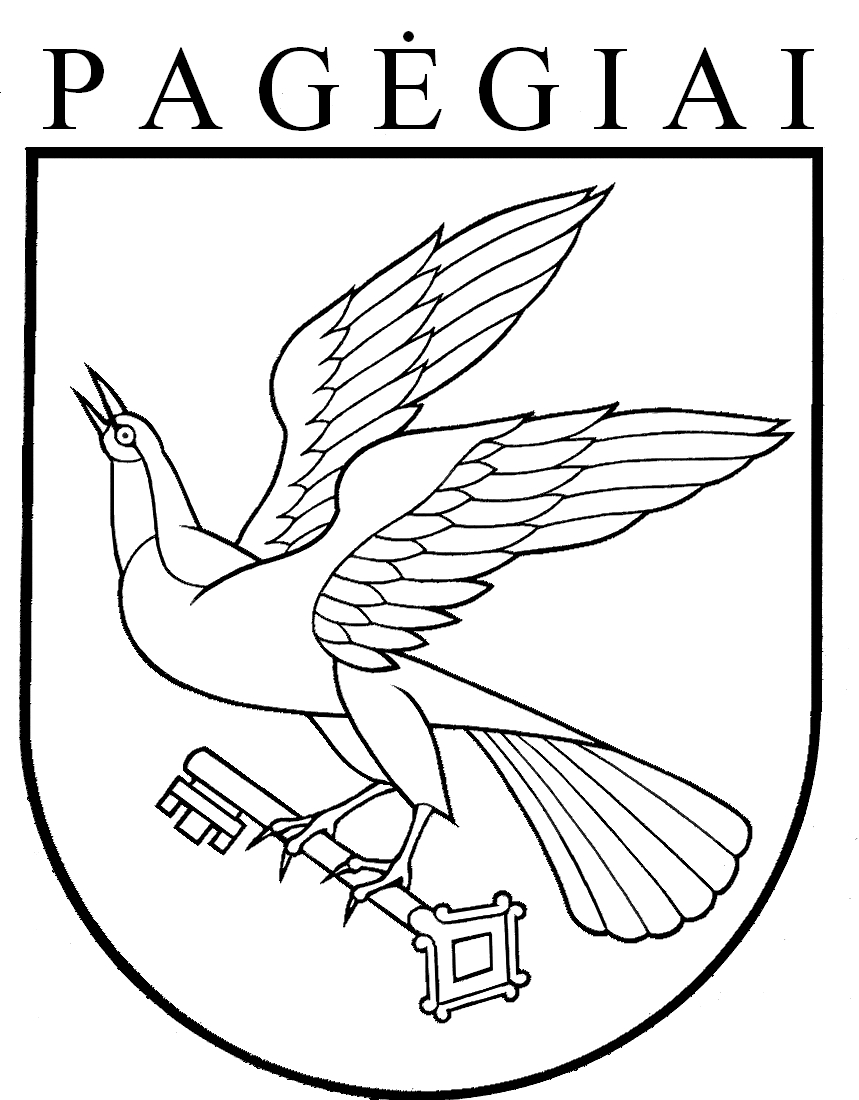 Pagėgių savivaldybės tarybasprendimasdėl pagėgių savivaldybės TARYBOS KONTROLĖS KOMITETO 2023 METŲ VEIKLOS PROGRAMOS 2023 m. lapkričio 9 d. Nr. T-187PagėgiaiEil.Nr.Programos priemonėsVykdymo laikotarpisAtsakingas vykdytojas1.Gyventojų priėmimas. Esant ekstremaliajai situacijai priėmimas vyksta nuotoliniu būdu.Esant užsiregistravusiųjųKontrolės komiteto nariai2.Gyventojų pareiškimų, skundų ir siūlymų nagrinėjimas ir dėl to priimtų pasiūlymų Tarybai teikimas.Esant pareiškimų, skundų, siūlymųKontrolės komiteto nariai3.Savivaldybės kontrolės ir audito tarnybos parengtų išvadų dėl pateiktų tvirtinti praėjusių metų Savivaldybės biudžeto vykdymo ir kitų finansinių ataskaitų svarstymas.Einamųjų metų III (IV) ketvirtisKontrolės komiteto nariai4.Savivaldybės institucijų ir įstaigų vadovų išklausymas dėl auditų metu nustatytų trūkumų ar teisės aktų pažeidimų šalinimo.Esant reikaluiKontrolės komiteto nariai, Savivaldybės kontrolierius, įstaigų vadovai5.Savivaldybės kontrolės ir audito tarnybos kitų metų veiklos plano projekto svarstymas ir pasiūlymų dėl šio plano projekto papildymo ar pakeitimo teikimas.Einamųjų metų IV ketvirtisKontrolės komiteto nariai, Savivaldybės kontrolierius6.Savivaldybės kontrolės ir audito tarnybos ateinančių metų veiklos planui vykdyti reikalingų asignavimų įvertinimas ir išvados dėl to teikimas.Einamųjų metų IV ketvirtisKontrolės komiteto nariai7.Atsiskaitymas už kontrolės komiteto veiklą Savivaldybės tarybai.Einamųjų metų I ketvirtisKontrolės komiteto pirmininkas